СОВЕТ ДЕПУТАТОВ муниципального образования Чёрноотрожский сельсоветСаракташского района оренбургской областиЧЕТВЕРТЫЙ созывРЕШЕНИЕвнеочередного двадцать второго  заседания Совета депутатовЧёрноотрожского сельсовета Саракташского района Оренбургской области четвертого созыва11.08.2022                                       с. Черный Отрог                                     № 131О внесении изменений в Устав муниципального образования Черноотрожский сельсовет Саракташского района Оренбургской областиВ соответствии с Федеральным законом от 06.10.2003 № 131-ФЗ «Об общих принципах организации местного самоуправления в Российской Федерации», руководствуясь Уставом муниципального образования Чёрноотрожский  сельсовет Саракташского района Оренбургской областиСовет депутатов Чёрноотрожского сельсовета РЕШИЛ:1. Внести в Устав муниципального образования Чёрноотрожский сельсовет Саракташского района Оренбургской области изменения согласно приложению к настоящему решению.2. Главе муниципального образования Чёрноотрожский сельсовет Саракташского района Оренбургской области Зуфару Шигаповичу Габзалилову представить документы для государственной регистрации изменений в Устав муниципального образования Чёрноотрожский сельсовет Саракташского района Оренбургской области в Управление Министерства юстиции по Оренбургской области в течение 15 дней со дня принятия решения о внесении изменений в Устав.3. Глава муниципального образования Чёрноотрожский сельсовет Саракташского района Оренбургской области Зуфар Шигапович Габзалилов обязан обнародовать зарегистрированное решение о внесении изменений в Устав муниципального образования в течение 7 дней со дня поступления из Управления министерства юстиции Российской Федерации по Оренбургской области уведомления о включении сведений о муниципальном правовом акте о внесении изменений в устав муниципального образования в государственный реестр уставов муниципальных образований Оренбургской области. 4. Решение о внесении изменений в  Устав  муниципального образования Чёрноотрожский сельсовет  Саракташского  района Оренбургской области  вступают в силу после его государственной регистрации и обнародования, подлежит размещению на сайте муниципального образования  Чёрноотрожский сельсовет Саракташского района Оренбургской области.5. Направить сведения об обнародовании изменений в Устав в Управление Минюста России по Оренбургской области в течении 10 дней после дня их обнародования.6. Контроль за исполнением настоящего решения возложить на постоянную комиссию Совета депутатов сельсовета по мандатным вопросам, вопросам местного самоуправления, законности, правопорядка, работе с общественными и религиозными объединениями, национальным вопросам и делам военнослужащих (Гусев П.Г.).Приложение к решению Совета депутатовЧёрноотрожского сельсовета Саракташского района   Оренбургской областиот  11.08.2022   № 131Изменения в Устав муниципального образования Черноотрожский сельсовет Саракташского района Оренбургской области1. В части 1 статьи 5 пункт 36 изложить в следующей редакции:«36) обеспечение выполнения работ, необходимых для создания искусственных земельных участков для нужд поселения в соответствии с федеральным законом;».2. Статью 8 дополнить частью 6.1 следующего содержания:«6.1. Подготовку и проведение на территории Чёрноотрожского сельсовета местного референдума организует комиссия референдума, на которую, в соответствии с законодательством, возложены указанные полномочия».3. Абзац 2 части 2 статьи 9 изложить в следующей редакции:«Подготовку и проведение на территории Чёрноотрожского сельсовета выборов в органы местного самоуправления организует избирательная комиссия, на которую, в соответствии с законодательством о выборах, возложены указанные полномочия.»4. Часть 8 статьи 26  исключить.5. Статью 28 дополнить частью 4.1 следующего содержания: «4.1. Глава сельсовета не может быть депутатом Государственной Думы Федерального Собрания Российской Федерации, сенатором Российской Федерации, депутатом законодательных (представительных) органов государственной власти субъектов Российской Федерации, занимать иные государственные должности Российской Федерации, государственные должности субъектов Российской Федерации, а также должности государственной гражданской службы и должности муниципальной службы, если иное не предусмотрено федеральными законами. Глава сельсовета не может одновременно исполнять полномочия депутата представительного органа муниципального образования, за исключением случаев, установленных Федеральным законом от 06.10.2003 № 131-ФЗ, иными федеральными законами.».6. Статью 34  исключить.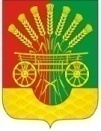 Председатель Совета депутатов сельсоветаГлава сельсовета___________           Г.Х. Валитов___________  З.Ш. Габзалилов